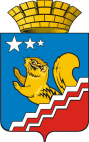 АДМИНИСТРАЦИЯ ВОЛЧАНСКОГО ГОРОДСКОГО ОКРУГАПРОТОКОлЗаседания муниципальной комиссии по профилактике правонарушений на территории Волчанского городского округа29.08.2018                                                                                                                                    №5Зал заседания администрации Волчанского городского округаПредседатель:  Вервейн А.В. – глава городского округа.Заместитель председателя: Бородулина И.В.  – заместитель главы администрации Волчанского городского округа по социальным вопросам.Секретарь: Лукина Ю.А.– инспектор  организационного отдела администрации Волчанского городского округа.Присутствовали: Анисимов С.В. - начальник Волчанского отделения полиции №10 МО МВД России «Краснотурьинский», Будылина Т.О. – директор ГКУ СЗН СО «Карпинский центр занятости», Вельмискина М.В. – старший инспектор Отдела образования ВГО, Гараева Р.Р.- и.о. директора МАУК «КДЦ», Егошина Н.В. – зам. директора МБОУ ДО ДЮСШ, Крылатова О.И. – вед.специалист УСП по г. Волчанску, Ридигер В.А. – специалист по социальной работе ГАУ «КЦСОН», Халилова Р.Р.- инженер по охране труда и технике безопасности ГБУЗ «Волчанская городская больница».Отсутствовали:, Воскобойников В.П. – директор ООО «Коммунальщик», Клусов С.В. – председатель территориальной комиссии города Карпинска  по делам несовершеннолетних и защите их прав, Недовесов С.В. – директор ООО «Комплекс-Север», Ройд Ю.А. – вед. специалист отдела потребительского рынка и услуг администрации ВГО, Харитонова Н.Э. – филиал КМТ, Якупова О.В. -начальник филиала по Карпинскому ГО ФКУ УИИ. О решении протокола №3 от 15.05.2018 гРЕШИЛИ:  Продолжить работу по Протоколу №3 в рамках назначенных сроков.- вопрос 2 оставить на контроле.- пп. 3.1 и 3.2 вопроса 3 – оставить на контроле (операция «Подросток»).Результаты деятельности за I полугодие 2018 годаСЛУШАЛИ: Анисимова С.В.: В ОеП №10 МО МВД России «Краснотурьинский», в первом полугодии 2018 года зарегистрировано 678 заявлений, сообщений и иной информации о происшествиях, снижение составило 16,8% (815). По результатам их рассмотрения зарегистрировано 35 преступлений, снижение составило 28,6% (49).В отчетном периоде в суд направленно 27 преступлений (30), снижение составило 10,0%.Приостановлено за отчетный период 8 уголовных дел (7), рост составил 14,3%. Раскрываемость в отчетном периоде составила 77,1% (81,1%).Количество зарегистрированных тяжких и особо тяжких преступлений на территории обслуживания снизилось на 9,1% и составило 10 преступлений (11), раскрыто 8 преступлений (6), рост составил 33,3%.Совершено 19 преступлений против собственности (20), снижение на 5,0%, раскрыто 17 преступлений (6), рост на 183,3%, раскрываемость составила 68,0% (54,5%).На территории ЕО Волчанск зарегистрирована 1 квартирная кража (3), снижение на 66,7%, раскрыто 1 преступление (1), что соответствует уровню прошлого года.Зарегистрирован 1 факт неправомерного завладения автомобилем или иным транспортным средством (0), рост на 100%, раскрыто 2 преступления (0), рост на 100%.Совершенно 2 преступления на улице, снижение на 66,7% (6).В 2018 году зарегистрировано 4 преступления экономической направленности (3), рост на 33,3%.По линии незаконного оборота наркотических средств и психотропных веществ, зарегистрировано 2 преступления (4), снижение на 50%, раскрыто - 4 преступления^), раскрываемость 100%.На территории обслуживаемой ОеП №	10, зарегистрировано 4 преступления совершенные несовершеннолетними (0), рост на 100%. Преступления совершили 6 несовершеннолетних (0), рост на 100%, в отношении несовершеннолетних совершено 1 преступление (1).Сотрудниками ОеП № 10 составлено 140 административных протоколов, рост составил 115,4% (65).Совершено 21 преступление, лицами, ранее совершавшими преступления рост на 61,5% (13). Лицами, состоящими под административным надзором, совершено одно преступление. Всего административный надзор установлен в отношении 15 лиц.В отношении поднадзорных лиц сотрудниками полиции составлено 30 административных протокола по статье 19.24 КоАП РФ.В отчетном периоде совершенно 14 преступлений лицами, находившимися в состоянии алкогольного опьянения, снижение на 6,7% (15).Совершенно 9 преступлений в общественных местах, рост составил 12,5% (8).В первом полугодии 2018 года нарушений дисциплины и законности,
чрезвычайных происшествий и преступлений сотрудниками ОеП № 10 не
допущено.Отмечается снижение количества выявленных преступлении превентивной
направленности на 62,5%, всего выявлено 6 преступлений (16), раскрываемость
составила 100% (100%).На территории Волчанского ГО зарегистрировано 196 владельцев
огнестрельного оружия, осуществлено 161 проверка по месту жительства (82,1%).
За нарушения лицензионно-разрешительных требований к административной
ответственности никто не привлекался. В сфере незаконного оборота оружия
преступлений не выявлено и не зарегистрировано.На территории обслуживания ОеП № 10 в отчетном периоде проведено 14
массовых мероприятий: 3 спортивных, 4 развлекательных, 3 религиозных, 3
митинги, шествия и 1 выборы. В мероприятиях приняло участие около 3700
человек, в период проведения выборов 5430 избирателей. На охране
общественного порядка задействовано 144 сотрудника полиции. Во время
проведения мероприятий нарушений общественного порядка не допущено.В первом полугодии 2018 года нарушений дисциплины и законности, чрезвычайных происшествий и преступлений сотрудниками ОеП № 10 не допущено.Во втором полугодии 2018 году с целью дальнейшего укрепления
правопорядка на территории городского округа Волчанск, планируется
продолжить обмен информацией, способствующей раскрытию преступлений,
между субъектами профилактики и подразделениями полиции; продолжить
работу по раскрытию преступлений категории «прошлых лет», выявлению
преступлений экономической и коррупционной направленности, в том числе по
фактам реализации спиртосодержащей жидкости. Так же следует уделить
внимание предупреждению преступлений и правонарушений, совершаемых несовершеннолетними.РЕШИЛИ: Принять доклад к сведению. Субъектам профилактики активизировать работу по предупреждению преступлений и правонарушений, совершаемых несовершеннолетними.Срок: постоянно2.3. Отделу образования (Адельфинская О.В.):2.3.1.провести анализ качества организации индивидуальной профилактической работы с несовершеннолетними, состоящими на внутришкольном учете в образовательных организациях, в  том числе работы классных руководителей по формированию законопослушного поведения несовершеннолетних обучающихся;2.3.2. усилить контроль за исполнением профилактических мероприятий в отношении несовершеннолетних, состоящих на внутришкольном учете учёте в образовательных организациях.Срок: до 1 октября 2018 Анализ выполнения муниципальной  программы «Профилактика правонарушений на территории ВГО» за 1 полугодие 2018 года. СЛУШАЛИ: Бородулину И.В.: Муниципальная программа «Профилактика правонарушений на территории Волчанского городского округа на 2014-2018 годы» в этом году заканчивает свое действие. Готовим муниципальную программу на новый период – до 2024 года. Финансирование по Подпрограмме 1. «Профилактика правонарушений на территории  Волчанского городского округа» использованы на 50%.Так же в текущем году заканчивается период действия Комплексного плана по профилактике правонарушений на территории Волчанского городского округа на 2017-2018 годы.РЕШИЛИ:3.1. Субъектам профилактики:Запланировать мероприятия на новый период действия Комплексного плана профилактики правонарушений на территории Волчанского городского округа на 2019-2021 годы. Направить Секретарю комиссии (Лукиной Ю.А.).Срок – 1 ноября 2018 года.3.2. Секретарю комиссии (Лукиной Ю.А.).3.2.1. Направить субъектам профилактики действующий Комплексный план профилактики правонарушений для его корректировки.Срок: до 15 сентября 20183.2.2. Активизировать работу по регистрации Устава ДНД, в реестре общественных организаций МВД России.Срок: до конца 2018 года4. Проводимая работа по контролю за соблюдением иностранными гражданами и лицами без гражданства, должностными лицами и гражданами нормативных правовых актов по вопросам въезда, пребывания на территории города, занятия трудовой деятельностью, правового положения иностранных граждан, а также правил регистрационного учета гражданСЛУШАЛИ: Анисимова С.В.:  соблюдение нормативно-правовых актов, за прошедшие 6 месяцев выявлено – 3 административных правонарушений по ст. 18.8.1 Нарушение иностранным гражданином или лицом без гражданства правил въезда в Российскую Федерацию либо режима пребывания (проживания) в Российской Федерации, возбуждено 1 уголовное дело по ст. 322.2. УК РФ  фиктивная регистрация иностранного гражданина или лица без гражданства по месту жительства в жилом помещении в Российской Федерации.Все иностранные граждане, которые прибывают у нас, стоят на списочном учете, данные и информация с Отделом по вопросам миграции еженедельно обновляются.Преступлений иностранными гражданами у нас на территории совершенно не было. РЕШИЛИ: Доклад принять к сведению.5. Проведение профилактических мероприятий направленных на снижение злоупотребления, распространения алкогольной продукции и профилактике алкоголизма среди населения.СЛУШАЛИ:  Анисимова С.В.: Отсутствие на территории медучреждения, в котором можно будет производить освидетельствование лиц, на состояние алкогольного опьянения. В рамках профилактики распространения алкогольной продукции на постоянной основе ведется работа по выявлению точек, распространяющих алкогольную продукцию.  За этот год проведено – 3 мероприятия («Контрольная закупка»).Вельмискина М.В.: 15 июня был рейд по нахождению детей после 10 часов, далее были проведены беседы.Ридигер В.А.: участвовали в рейде, проходит 4й этап межведомственной комплексной профилактической операции «Подросток - 2018». РЕШИЛИ: 5.1. Администрации  ВГО (Бородулина И.В.)Подготовить обращение в ГБУЗ СО "ВГБ" для деятельности медицинского кабинета (круглосуточный режим на базе СМП).Проработать вопрос приобретения алкогольного анализатора.Срок: до 1 ноября 20186. О работе молодёжной биржи труда с целью обеспечения занятости подростков во внешкольный период.СЛУШАЛИ: Гараеву Р.Р.: за летний период 2018 года была организованна летняя биржа труда. Были трудоустроены 92 несовершеннолетних (14-18 лет). 14-летних было устроено 39, 15-летних – 41, 16-летних – 6, 17-летних – 6, детей из малообеспеченных семей – 75 человек, дети оставшиеся без попечения родителей – 5 чел. Было организованно 2 трудовые смены, каждая смена была по 46 человек. Убирали улицы, тротуарные дорожки, обрезали кусты.Будылину Т.О.: По состоянию на 28.08.2018 в рамках программы «Организация временного трудоустройства несовершеннолетних граждан в возрасте от 14 до 18 лет в свободное от учебы время» (далее – Программа) заключен 1 договор на организацию 92-х рабочих мест в МАУК "Культурно-досуговый центр" Волчанского городского округа (договор от 27.04.2018 №11700003/1820). Всего приняли участие в трудовой адаптации в рамках договора с МАУК "Культурно-досуговый центр" -  92 подростка,  из них: 77  несовершеннолетних граждан, из особо учитываемых категорий (приложение 1). 	Средний период участия несовершеннолетних граждан во временных работах составил 9 дней. Средний размер материальной поддержки одного участника Программы составил 476,74 рублей. Основной,  для несовершеннолетних граждан, в  период временных работ была работа в качестве подсобных рабочих. Виды работ, в соответствие с вышеуказанным договором:  благоустройство территорий возле зданий, мест отдыха, парков и др.          В ходе реализации Программы, при взаимодействии сторон в рамках заключенного договора,  проблем и сложностей не возникло.  Особо учитываемые категорииРЕШИЛИ: Принять доклад к сведению.Рекомендовать ТКДНиЗП (Клусов С.В.):6.2.1. провести сравнение списков по учетам несовершеннолетних в ПДН и ТКДНиЗП.Срок: до 1 октября 2018.6.2.2. деятельность и нахождение секретаря комиссии непосредственно в городе Волчанске, при Отделе образования.Срок: до 1 ноября 2018Отделу образования (Адельфинская О.В.):Согласовывать  маршрут организованного выезда несовершеннолетних за пределы города с отделом МВД России.Срок - постоянноАдминистрации (Бородулина И.В.), Отделу образования (Адельфинская О.В.):Проводить мониторинг осуществления мероприятий по обеспечению организации отдыха детей в каникулярное время, включая мероприятия по обеспечению безопасности их жизни и здоровья, а также дорожной деятельности в отношении дорог местного значения вблизи организаций отдыха детей и их оздоровления. При выявлении нарушений принимать меры к их устранению в соответствии с компетенцией.Срок - каникулярный периодРазное.Рассмотрение официальных писем окружного и областного уровнейСЛУШАЛИ:Анисимова С.В.: требуются кадры для работы в Волчанское отделение полиции (требование:  мужчины – до 35 лет, армия, женщины в возрасте до 35 лет с юридическим образованием (высшее или среднетехническое) )Бородулину И.В.:7.1. Письмо Департамента молодежной политики Свердловской области:7.1.1. Отделу образования (Адельфинская О.В.), МАУК «КДЦ» (Гараева Р.Р.), ГАУ СО «КЦСОН» (Светлова Е.В.):Использовать в деятельности учреждений методические рекомендации о реализации мер, направленных на обеспечение безопасности и развития детей в сети «Интернет».7.2. Протокол расширенного выездного заседания областной комиссии по делам несовершеннолетних и защите их прав от 10 августа 2018 года7.2.1. Отдел образования (Адельфинская О.В.), УСП (Рысьева Н.М.):Использовать в профилактической деятельности учреждений методические материалы, разработанные Министерством образования и науки Российской Федерации по работе с детьми, самовольно ушедшими из семей и государственных организаций, и профилактике таких уходов.Срок – 1 ноября 2018 года.7.2.2.  Секретарю комиссии (Лукиной Ю.А.):Направить в Отдел образования, УСП методические материалы.7.3. Протокол заседания межведомственной комиссии по профилактике правонарушений в Свердловской области от 18 июня 2018 года7.6. Рекомендовать ОеП №10 МО МВД России «Краснотурьинский» (Анисимов С.В.), ТКДНиЗП (Клусов С.В.), Отделу образования (Адельфинская О.В.), МАУК «КДЦ» (Гараева Р.Р.), ГАУ СО «КЦСОН» (Светлова Е.В.)::Продолжить реализацию межведомственного взаимодействия в рамках деятельности муниципальных межведомственных комиссий по профилактике правонарушений по выявлению семей, находящихся в социально-опасном положении или попавших в трудную жизненную ситуацию, и проведению с ними профилактических мероприятий.Срок постоянно;Председатель                                                                                                      А.В. ВервейнЗаместитель председателя                                                                                 И.В. БородулинаСекретарь                                                                                                            Ю.А. ЛукинаОсобо учитываемые категории детей по программе «Организация временного трудоустройства несовершеннолетних граждан в возрасте от 14 до 18 лет»Количество принявших участие (чел.)Дети из многодетной семьи9Дети из неполной семьи9Дети, находящиеся под опекой2Дети из малообеспеченной семьи57